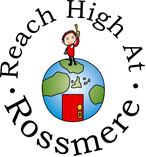 After School ClubsJanuary – March 2019All clubs must be booked and paid for in advance (on the App or at the office).Numbers are strictly limited in a number of the clubs.Clubs may be opened up to other year groups if there are spaces available.DayClubAge GroupCostMondayHomework ClubSATs Booster ClubBook ClubSpanish ClubYear 4 and Year 5Year 6 / Year 2Year 3, 4, 5Reception – Year 5FreeFreeFree£3TuesdayFootballSign Language ClubCreative Writing ClubYear 5 and Year 6Reception – Year 6Year 4, 5, 6£2£3FreeWednesdayFootballYear 3 and Year 4£2ThursdayForest Explorers ClubDrama ClubHomework ClubDough Disco ClubYear 3, 4, 5, 6Year 2, 3, 4, 5, 6Year 2 and Year 3Reception and Year 1£3FreeFree£1